Your Investigation:  One Clue at a Time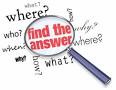 Cold case:_________________________________________Directions:  Use the graphic organizers below to document your research.  You must examine at least 6 sources. (Suggestion: divide the work and share your Research)1. Source Name:Circle One:Is this a primary source or Secondary Source.Description of the source:Description of the source:What evidence or clues does this source reveal about your cold case?What evidence or clues does this source reveal about your cold case?Who created this source?Why was this source created (circumstances)?Cross References:  Does information in other sources match up with this source? (list them) Are there any discrepancies?  Describe level of bias this source has (Low, medium , or high and explain why you think this)Level of Credibility:  Do you trust this source?  Explain why or why not.Level of Credibility:  Do you trust this source?  Explain why or why not.2. Source Name:Circle One:Is this a primary source or Secondary Source.Description of the source:Description of the source:What evidence or clues does this source reveal about your cold case?What evidence or clues does this source reveal about your cold case?Who created this source?Why was this source created (circumstances)?Cross References:  Does information in other sources match up with this source? (list them) Are there any discrepancies?  Describe the level of bias this source has (Low, medium , or high and explain why you think this)3. Source Name:Circle One:Is this a primary source or Secondary Source.Description of the source:Description of the source:What evidence or clues does this source reveal about your cold case?What evidence or clues does this source reveal about your cold case?Who created this source?Why was this source created (circumstances)?Cross References:  Does information in other sources match up with this source? (list them) Are there any discrepancies?  Describe the level of bias this source has (Low, medium , or high and explain why you think this)Level of Credibility:  Do you trust this source?  Explain why or why not.Level of Credibility:  Do you trust this source?  Explain why or why not.4. Source Name:Circle One:Is this a primary source or Secondary Source.Description of the source:Description of the source:What evidence or clues does this source reveal about your cold case?What evidence or clues does this source reveal about your cold case?Who created this source?Why was this source created (circumstances)?Cross References:  Does information in other sources match up with this source? (list them) Are there any discrepancies?  Describe the level of bias this source has (Low, medium , or high and explain why you think this)Level of Credibility:  Do you trust this source?  Explain why or why not.Level of Credibility:  Do you trust this source?  Explain why or why not.5. Source Name:Circle One:Is this a primary source or Secondary Source.Description of the source:Description of the source:What evidence or clues does this source reveal about your cold case?What evidence or clues does this source reveal about your cold case?Who created this source?Why was this source created (circumstances)?Cross References:  Does information in other sources match up with this source? (list them) Are there any discrepancies?  Describe the level of bias this source has (Low, medium , or high and explain why you think this)Level of Credibility:  Do you trust this source?  Explain why or why not.Level of Credibility:  Do you trust this source?  Explain why or why not.6. Source Name:Circle One:Is this a primary source or Secondary Source.Description of the source:Description of the source:What evidence or clues does this source reveal about your cold case?What evidence or clues does this source reveal about your cold case?Who created this source?Why was this source created (circumstances)?Cross References:  Does information in other sources match up with this source? (list them) Are there any discrepancies?  Describe the level of bias this source has (Low, medium , or high and explain why you think this)Level of Credibility:  Do you trust this source?  Explain why or why not.Level of Credibility:  Do you trust this source?  Explain why or why not.7. Source Name:Circle One:Is this a primary source or Secondary Source.Description of the source:Description of the source:What evidence or clues does this source reveal about your cold case?What evidence or clues does this source reveal about your cold case?Who created this source?Why was this source created (circumstances)?Cross References:  Does information in other sources match up with this source? (list them) Are there any discrepancies?  Describe the level of bias this source has (Low, medium , or high and explain why you think this)Level of Credibility:  Do you trust this source?  Explain why or why not.Level of Credibility:  Do you trust this source?  Explain why or why not.8. Source Name:Circle One:Is this a primary source or Secondary Source.Description of the source:Description of the source:What evidence or clues does this source reveal about your cold case?What evidence or clues does this source reveal about your cold case?Who created this source?Why was this source created (circumstances)?Cross References:  Does information in other sources match up with this source? (list them) Are there any discrepancies?  Describe the level of bias this source has (Low, medium , or high and explain why you think this)Level of Credibility:  Do you trust this source?  Explain why or why not.Level of Credibility:  Do you trust this source?  Explain why or why not.